ASSOCIATED DOCUMENTS
These Test Guidelines should be read in conjunction with the General Introduction and its associated TGP documents.
1.Subject of these Test Guidelines2.Material Required2.12.22.3In the case of seed, the seed should meet the minimum requirements for germination, species and analytical purity, health and moisture content, specified by the competent authority.2.42.53.Method of Examination3.1Number of Growing CyclesThe minimum duration of tests should normally be two independent growing cycles.The two independent growing cycles should be in the form of two separate plantings.The testing of a variety may be concluded when the competent authority can determine with certainty the outcome of the test.3.2Testing PlaceTests are normally conducted at one place.  In the case of tests conducted at more than one place, guidance is provided in TGP/9 “Examining Distinctness”. 3.3Conditions for Conducting the ExaminationThe tests should be carried out under conditions ensuring satisfactory growth for the expression of the relevant characteristics of the variety and for the conduct of the examination.3.3.2The optimum stage of development for the assessment of each characteristic is indicated by a number in the Table of Characteristics.  The stages of development denoted by each number are described in Chapter 8.3.4Test Design3.4.5A description of types AS, AV, AF, HV and HF can be found in paragraph 2.3.3.5Additional TestsAdditional tests, for examining relevant characteristics, may be established.4.Assessment of Distinctness, Uniformity and Stability4.1Distinctness 4.1.1General RecommendationsIt is of particular importance for users of these Test Guidelines to consult the General Introduction prior to making decisions regarding distinctness.  However, the following points are provided for elaboration or emphasis in these Test Guidelines. 4.1.2Consistent DifferencesThe differences observed between varieties may be so clear that more than one growing cycle is not necessary.  In addition, in some circumstances, the influence of the environment is not such that more than a single growing cycle is required to provide assurance that the differences observed between varieties are sufficiently consistent.  One means of ensuring that a difference in a characteristic, observed in a growing trial, is sufficiently consistent is to examine the characteristic in at least two independent growing cycles.4.1.3Clear DifferencesDetermining whether a difference between two varieties is clear depends on many factors, and should consider, in particular, the type of expression of the characteristic being examined, i.e. whether it is expressed in a qualitative, quantitative, or pseudo-qualitative manner.  Therefore, it is important that users of these Test Guidelines are familiar with the recommendations contained in the General Introduction prior to making decisions regarding distinctness.4.1.44.1.5Method of Observation The recommended method of observing the characteristic for the purposes of distinctness is indicated by the following key in the Table of Characteristics (see document TGP/9 “Examining Distinctness”, Section 4 “Observation of characteristics”):Type of observation:  visual (V) or measurement (M)“Visual” observation (V) is an observation made on the basis of the expert’s judgment.  For the purposes of this document, “visual” observation refers to the sensory observations of the experts and, therefore, also includes smell, taste and touch.  Visual observation includes observations where the expert uses reference points (e.g. diagrams, example varieties, side-by-side comparison) or non-linear charts (e.g. color charts).  Measurement (M) is an objective observation against a calibrated, linear scale e.g. using a ruler, weighing scales, colorimeter, dates, counts, etc.In cases where more than one method of observing the characteristic is indicated in the Table of Characteristics (e.g. VG/MG), guidance on selecting an appropriate method is provided in document TGP/9, Section 4.2.4.2Uniformity4.2.1It is of particular importance for users of these Test Guidelines to consult the General Introduction prior to making decisions regarding uniformity.  However, the following points are provided for elaboration or emphasis in these Test Guidelines: 4.2.34.3Stability4.3.1In practice, it is not usual to perform tests of stability that produce results as certain as those of the testing of distinctness and uniformity.  However, experience has demonstrated that, for many types of variety, when a variety has been shown to be uniform, it can also be considered to be stable.4.3.2Where appropriate, or in cases of doubt, stability may be further examined by testing a new seed or plant stock to ensure that it exhibits the same characteristics as those shown by the initial material supplied.5.Grouping of Varieties and Organization of the Growing Trial5.1The selection of varieties of common knowledge to be grown in the trial with the candidate varieties and the way in which these varieties are divided into groups to facilitate the assessment of distinctness are aided by the use of grouping characteristics.5.2Grouping characteristics are those in which the documented states of expression, even where produced at different locations, can be used, either individually or in combination with other such characteristics: (a) to select varieties of common knowledge that can be excluded from the growing trial used for examination of distinctness; and (b) to organize the growing trial so that similar varieties are grouped together.5.3The following have been agreed as useful grouping characteristics:5.4Guidance for the use of grouping characteristics, in the process of examining distinctness, is provided through the General Introduction and document TGP/9 “Examining Distinctness”.6.Introduction to the Table of Characteristics6.1Categories of Characteristics                                                                                                                                                                                                       6.1.1Standard Test Guidelines Characteristics
Standard Test Guidelines characteristics are those which are approved by UPOV for examination of DUS and from which members of the Union can select those suitable for their particular circumstances.
6.1.2Asterisked Characteristics
Asterisked characteristics (denoted by *) are those included in the Test Guidelines which are important for the international harmonization of variety descriptions and should always be examined for DUS and included in the variety description by all members of the Union, except when the state of expression of a preceding characteristic or regional environmental conditions render this inappropriate.
6.2States of Expression and Corresponding Notes                                                                                                                                                                                            6.2.1States of expression are given for each characteristic to define the characteristic and to harmonize descriptions.  Each state of expression is allocated a corresponding numerical note for ease of recording of data and for the production and exchange of the description.
6.2.2All relevant states of expression are presented in the characteristic.6.2.3Further explanation of the presentation of states of expression and notes is provided in document TGP/7 “Development of Test Guidelines”.  
6.3Types of Expression
An explanation of the types of expression of characteristics (qualitative, quantitative and pseudo-qualitative) is provided in the General Introduction.
6.4Example Varieties
Where appropriate, example varieties are provided to clarify the states of expression of each characteristic.
6.5Legend7.Table of Characteristics/Tableau des caractères/Merkmalstabelle/Tabla de caracteresEnglishEnglishfrançaisfrançaisdeutschespañolExample VarietiesExemplesBeispielssortenVariedades ejemploNote/Nota1.QLVG(a)absentabsentAida (HV), Futura 75 (AS)1presentpresentDivina (HV)92.QNVG(a)lightlightAida (HV), Fibror 79 (AS)1mediummediumFedora 17 (AS), Theresa (HV)2darkdarkFinola (AS), Gill (HV)33.QNMS/VG(a), (b)shortshortFibrol (AS), MGC 1013 (HV)1mediummediumBedrolite (HV), Divina (HV), Fedora 17 (AS)2longlongCarmagnola (AS)34.(*)QNVG(a), (b)absent or very weakabsent or very weakFibrol (AS), Gill (HV)1weakweakRuby (AS), Theresa (HV)2mediummediumDioica 88 (AS), Gayle (HV)3strongstrongM-1337 (HV)4very strongvery strongEVLS 113 (HV), Finola (AS)55.(*)QNMS/VG(+)(a), (b)three or lessthree or lessBedrolite (HV), MGC 1013 (HV)1fivefiveAida (HV), Finola (AS)2sevensevenGRX53 (HF), Uso 31 (AS)3ninenineFibror 79 (AS)4eleven or moreeleven or more56.QNMS/VG(a), (b)very shortvery shortDamato Red (HV)1very short to shortvery short to shortMGC 1013 (HV)2shortshortDivina (HV)3short to mediumshort to medium4mediummediumAida (HV)5medium to longmedium to long6longlongFelina 32 (AS)7long to very longlong to very long8very longvery longCarmagnola (AS)97.(*)QNMS/VG(a), (b)very narrowvery narrow1very narrow to narrowvery narrow to narrowCeleste (HV)2narrownarrowMGC 1013 (HV)3narrow to mediumnarrow to medium4mediummediumFibrol (AS), Theresa (HV)5medium to broadmedium to broadHulkberry (HV)6broadbroadGill (HV), Uso 31 (AS)7broad to very broadbroad to very broad8very broadvery broadCarmagnola (AS), Enectabis (HF)98.(*)QNMG/VG(+)very earlyvery earlyUso 31 (AS)1very early to earlyvery early to early2earlyearly3early to mediumearly to medium4mediummediumFibrol (AS)5medium to latemedium to late6latelateFelina 32 (AS)7late to very latelate to very late8very latevery lateDioica 88 (AS)99.(*)QNMG/VG(+)very earlyvery earlyCeleste (HV)1very early to earlyvery early to early2earlyearlyTheresa (HV)3early to mediumearly to medium4mediummediumM-1337 (HV)5medium to latemedium to late6latelateGoya (HV)7late to very latelate to very late8very latevery lateHURV2019PL (HF)910QNVG2102 23042102 23042102 23042102 2304absent or very weakabsent or very weakSanthica 27 (AS)1very weak to weakvery weak to weak2weakweakUso 31 (AS)3weak to mediumweak to medium4mediummediumFelina 32 (AS)5medium to strongmedium to strong6strongstrongAdzelviesi (AS)7strong to very strongstrong to very strongFinola (AS)8very strongvery strong911QNVG(+)2202b 2302b2202b 2302b2202b 2302b2202b 2302babsent or weakabsent or weakAida (HV)1mediummediumStromboli (HV)2strongstrongHURV2019PL (HF)312(*)QNMS/VG(+)2102 2202 2302 23042102 2202 2302 23042102 2202 2302 23042102 2202 2302 2304absent or lowabsent or low1low to mediumlow to medium2mediummedium3medium to highmedium to high4highhigh513(*)QNMS/VG(+)2102 2202 2302 23042102 2202 2302 23042102 2202 2302 23042102 2202 2302 2304absent or lowabsent or low1low to mediumlow to medium2mediummedium3medium to highmedium to high4highhigh514(*)QNMS/VG(+)2102 2202 2302 23042102 2202 2302 23042102 2202 2302 23042102 2202 2302 2304absent or lowabsent or low1low to mediumlow to medium2mediummedium3medium to highmedium to high4highhigh515QNVG(+)2202b 2302b2202b 2302b2202b 2302b2202b 2302bshortshortEVLS 113 (HV)1mediummediumDivina (HV)2longlongBedrobinol (HV), HURV2019PL (HF)316QNVG2202b 2302b2202b 2302b2202b 2302b2202b 2302bthinthinHURV2019CBG (HV)1mediummediumDivina (HV)2thickthickHURV2019PL (HF)317QNVG(+)2202b 2302b2202b 2302b2202b 2302b2202b 2302babsent or weakabsent or weakAida (HV)1mediummediumHURV2019PL (HF), MGC 1008 (HV)2strongstrongMGC 1009 (HV)318(*)QNMG/VG(+)2202 2202b  2302 2302b2202 2202b  2302 2302b2202 2202b  2302 2302b2202 2202b  2302 2302bvery shortvery shortAdzelviesi (AS), Finola (AS)1very short to shortvery short to short2shortshort3short to mediumshort to medium4mediummediumUso 31 (AS)5medium to longmedium to longFibrol (AS)6longlongFelina 32 (AS)7long to very longlong to very longFibror 79 (AS)8very longvery longDioica 88 (AS)919(*)QNMG/VG(+)2202b 2302b2202b 2302b2202b 2302b2202b 2302bvery shortvery shortMGC 1027 (HV)1very short to shortvery short to short2shortshortChuy (HV)3short to mediumshort to medium4mediummediumAida (HV)5medium to longmedium to long6longlongBedrolite (HV), EVLS 113 (HV)7long to very longlong to very longObi (HF)8very longvery long920(*)PQVG(c)2202  2202b 2302 2302b2202  2202b 2302 2302b2202  2202b 2302 2302b2202  2202b 2302 2302byellowyellowFibror 79 (AS)1medium greenmedium greenBedrobinol (HV), Felina 32 (AS), Theresa (HV)2dark greendark greenAida (HV), Dioica 88 (AS)3purplepurpleEVLS 113 (HV), Fibranova (AS)421QNMS/VG(c)2202 2202b 2302 2302b2202 2202b 2302 2302b2202 2202b 2302 2302b2202 2202b 2302 2302bvery shortvery shortFinola (AS)1very short to shortvery short to short2shortshort3short to mediumshort to medium4mediummediumUso 31 (AS)5medium to longmedium to long6longlongFutura 75 (AS)7long to very longlong to very long8very longvery long922QNMS/VG(c)2202b 2302b2202b 2302b2202b 2302b2202b 2302bvery shortvery short1very short to shortvery short to shortMGC 1027 (HV)2shortshortBeatriz (HV), Divina (HV)3short to mediumshort to medium4mediummediumAida (HV), HURV2019PL (HF)5medium to longmedium to longEVLS 113 (HV)6longlong7long to very longlong to very long8very longvery longEnectitaca (HF), Obi (HF)923QNMS/VG(c)2202 2202b  2302 2302b2202 2202b  2302 2302b2202 2202b  2302 2302b2202 2202b  2302 2302bthinthinFinola (AS)1mediummediumFutura 75 (AS)2thickthickDioica 88 (AS)324QNMS/VG(c)2202b 2302b2202b 2302b2202b 2302b2202b 2302bthinthinCeleste (HV)1mediummediumAida (HV)2thickthickObi (HF)325QNVG(c)2202 2202b  2302 2302b2202 2202b  2302 2302b2202 2202b  2302 2302b2202 2202b  2302 2302bshallowshallowFinola (AS)1mediummediumFedora 17 (AS)2deepdeepDioica 88 (AS), HURV2019PL (HF)326(*)QNMG(+)(d)2204 2204b 2305 2305b2204 2204b 2305 2305b2204 2204b 2305 2305b2204 2204b 2305 2305babsent or very lowabsent or very lowSanthica 27 (AS)1very low to lowvery low to lowFedora 17 (AS)2lowlowFutura 75 (AS)327(*)QNMG(+)(d)2204b 2305b2204b 2305b2204b 2305b2204b 2305babsent or very lowabsent or very lowAida (HV), HURV2019CBG (HV), Octavia (HV)1very low to lowvery low to lowA1 Philadelphia (HV), Sara (HV)2lowlow3low to mediumlow to mediumBeatriz (HV), Bediol (HV)4mediummediumHURV2019PL (HF), Toluca (HV)5medium to highmedium to highBedrobinol (HV), Raquel (HV)6highhighBedrocan (HV), GRX53 (HF), Hulkberry (HV)7high to very highhigh to very highNanda Devi (HV), Original Blitz (HV)8very highvery high928(*)QNMG(+)(d)2204 2204b 2305 2305b2204 2204b 2305 2305b2204 2204b 2305 2305b2204 2204b 2305 2305babsent or very lowabsent or very lowBedrobinol (HV), Enectacalm (HF), Raquel (HV), Santhica 27 (AS)1very low to lowvery low to lowAida (HV), Fedora 17 (AS), Octavia (HV)2lowlowFutura 75 (AS), Theresa (HV)3low to mediumlow to mediumBeatriz (HV), Toluca (HV)4mediummediumBediol (HV), Sara (HV)5medium to highmedium to highSibari (HV)6highhighGoya (HV)7high to very highhigh to very highA1 Philadelphia (HV), Enectonica (HF)8very highvery high929QNMG(+)(d)2204b 2305b2204b 2305b2204b 2305b2204b 2305bvery lowvery lowA1 Philadelphia (HV), Bedrolite (HV)1lowlowMati (HV), Moniek (HV)2mediummediumHURV2019CBG (HV), Juani (HV), Octavia (HV)3highhighAida (HV)4very highvery high530QNVG(+)(c)2204 2202b  2306 2306b2204 2202b  2306 2306b2204 2202b  2306 2306b2204 2202b  2306 2306babsent or thinabsent or thinHURV2019PL (HF), Santhica 27 (AS)1mediummediumDivina (HV), Fedora 17 (AS)2thickthickFinola (AS), Gill (HV), MGC 1009 (HV)331QNMG2205 23072205 23072205 23072205 2307very lowvery lowFinola (AS)1lowlowChamaeleon (AS), Enectitaca (HF)2mediummediumEnectacalm (HF), Felina 32 (AS)3highhighSanthica 27 (AS)4very highvery highFibror 79 (AS)532PQVG2205 23072205 23072205 23072205 2307light greylight greyFinola (AS)1medium greymedium greyEnectavio (HF), Uso 31 (AS)2grey browngrey brownEnectacalm (HF), Fedora 17 (AS)3yellowish brownyellowish brownFibror 79 (AS)4brownbrownDioica 88 (AS), Enectitaca (HF)533QNVG(+)2205 23072205 23072205 23072205 2307weakweakEnectacalm (HF), Finola (AS)1mediummediumEnectavio (HF), Felina 32 (AS)2strongstrongDioica 88 (AS)3CharacteristicsExample VarietiesNoteCharacteristicsExample VarietiesNoteCharacteristicsExample VarietiesNoteCharacteristicsExample VarietiesNote[End of document]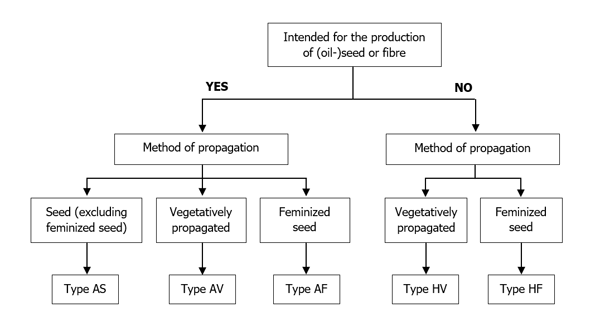 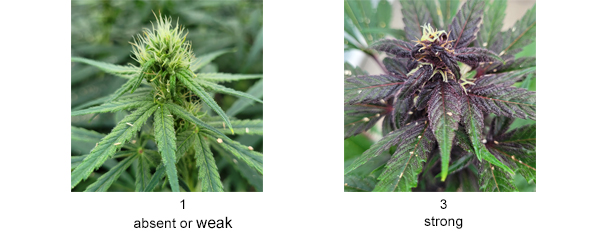 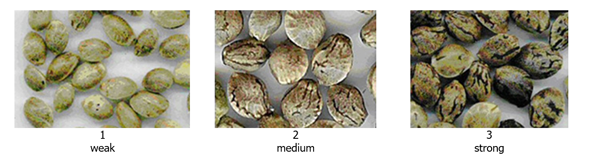 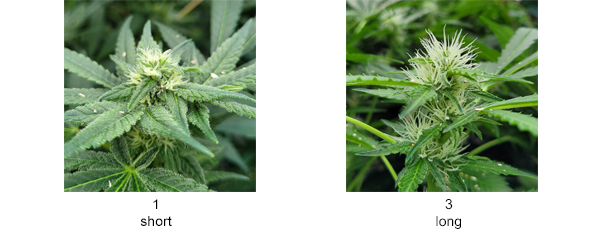 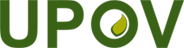 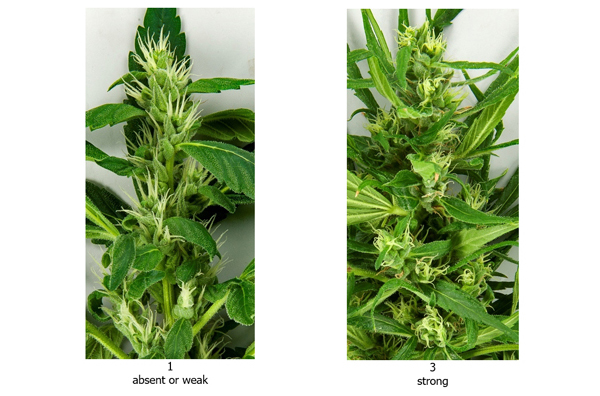 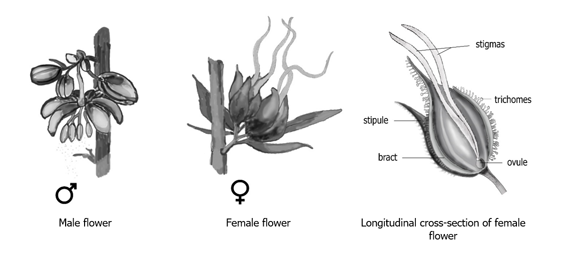 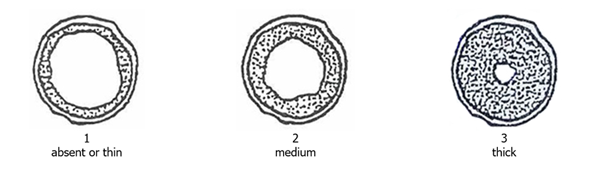 